PERSONNEL COMMITTEE MEETINGHELD AT COTTINGHAM PARISH COUNCIL OFFICES, 9 THE COTTAGES, MARKET GREEN, COTTINGHAMAT 10:00am TUESDAY 9th APRIL 2024M I N U T E SPresent:		Clerks: Pape & Price			There were no members of the public present.	Apologies had been submitted from Cllrs Cantrell, Kemp, Marten and Ward	As no members were in attendance the meeting was closed at 10.05am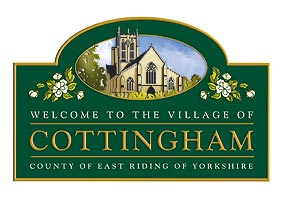 